График освоения учебного материала по истории в 8 «Б» с 20.04.2020 г. по 26.04.2020 г.Комментарий учителя В тетради записываем тему занятия. Выполняем все задания по порядку с указанием его номера. Делаем фото или скан выполненных заданий в тетради и отправляем на электронную почту до указанного времени. За работы, поступившие после указанного времени (час дедлайна), отметка снижается на балл. При возникновении вопросов связь осуществляется через указанную электронную почту. Тогда в теме письма указываем слово «ВОПРОС», а дальше – как в образце.Благодарю за понимание!График освоения учебного материала по обществознанию в 8 «Б» с 20.04.2020 г. по 26.04.2020 г.Комментарий учителя В тетради записываем тему занятия. Указываем вариант (согласно рассадке в классе).Выполняем все задания по порядку с указанием его номера. Делаем фото или скан выполненных заданий в тетради и отправляем на электронную почту до указанного времени. За работы, поступившие после указанного времени (час дедлайна), отметка снижается на балл. При возникновении вопросов связь осуществляется через указанную электронную почту. Тогда в теме письма указываем слово «ВОПРОС», а дальше – как в образце.Благодарю за пониманиеПриложение 1Диверсификация как защита от финансовых рисковОдним из способов уменьшения финансовых рисков, связанных с сокращением (частичной потерей) или полной потерей источника дохода, является диверсификация.Термин «диверсификация» проще всего пояснить народной мудростью «не храни все яйца в одной корзине».Для снижения рисков потери свои сбережения или свободные денежные средства необходимо распределять между несколькими активами, хранить в нескольких «корзинах».Активами называют все ресурсы, в которых можно сохранить богатство.Инвестиционный портфель — это набор, или комбинация, активов, в которые вложены средства и которые управляются как единое целое.
Диверсификация — это распределение средств между несколькими активами, имеющими различные характеристики (по доходности, уровню риска, срокам инвестирования).Активы можно разделить на финансовые и нефинансовые. К финансовым активам относят:ценные бумаги;депозиты; иностранную валюту.К нефинансовым активам относят: недвижимость; драгоценные металлы и камни; антиквариат; произведения искусства; ювелирные изделия.Обрати внимание!Инвестиционный портфель может сформировать любой человек, который распределил имеющиеся у него сбережения, например, между открытием депозита и покупкой ювелирного изделия.Цели формирования инвестиционного портфеляСоздавать комбинацию, набор активов, в которые вложены сбережения или свободные денежные средства, то есть формировать инвестиционный портфель, можно с несколькими целями:получить доход. Например, один раз в месяц снимать проценты с вклада и использовать их для потребления.Увеличить свой капитал. Вложить свои сбережения или свободные денежные средства таким образом, чтобы их размер через определённый промежуток времени увеличился.Снизить финансовые риски. Вложив средства в несколько разных активов, можно компенсировать финансовые потери от одного актива доходом от других активов.Обеспечить ликвидность сбережений. Одной из возможных целей формирования портфеля является обеспечение возможности превратить свои сбережения в наличную форму в любой момент.Управлять активами. Если твои средства вложены в несколько различных активов, то, объединив, ими можно управлять как единым целым. Одной из наиболее важных характеристик актива является доходность — количественная оценка дохода, который, возможно, будет получен в будущем.Типы инвестиционных портфелейВ зависимости от того, какой уровень риска допускает для себя инвестор, выделяют три типа портфеля: консервативный, агрессивный и умеренный. Консервативный портфель формируется, если  инвестор не готов пойти на серьёзный риск ради высокой доходности. Главная задача такого портфеля — сохранить сбережения.
Агрессивный портфель формируется, если инвестор готов пойти на высокий риск ради высокой доходности. 
Умеренный портфель занимает промежуточное положение между консервативным и агрессивным: его задачей является получение высокой доходности при низком уровне риска.Доходность инвестиционного портфеляОдной из наиболее важных характеристик актива является доходность — количественная оценка дохода, который, возможно, будет получен в будущем.Доходность и риск находятся в прямой взаимосвязи: чем выше риск потери вложенных средств, тем выше ожидаемая доходность актива.У комбинации активов, набора активов, то есть инвестиционного портфеля, тоже можно оценить доходность.
Доходность инвестиционного портфеля вычисляется по формуле средневзвешенного арифметического: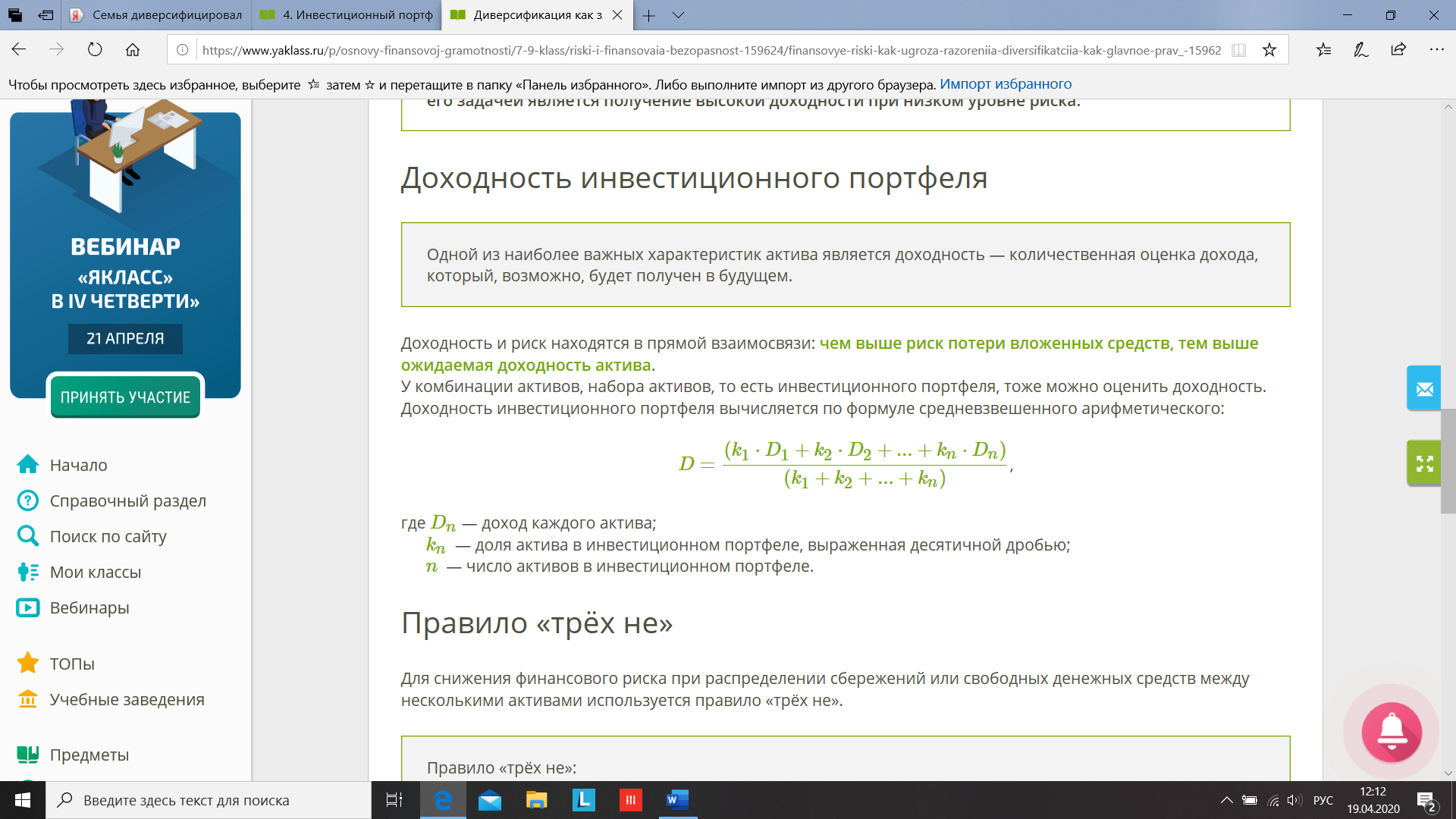 Правило «трёх не»Для снижения финансового риска при распределении сбережений или свободных денежных средств между несколькими активами используется правило «трёх не».Правило «трёх не»:средства, используемые для формирования инвестиционного портфеля, должны быть незаёмными. Это означает, что при покупке акций, недвижимости, иностранной валюты и других активов необходимо использовать преимущественно собственные средства. Если средства являются заёмными (взяты в кредит), то риск не сокращается, а возрастает.Средства, используемые для формирования инвестиционного портфеля, должны быть не последними. Нельзя рисковать всеми сбережениями семьи, вкладывать в финансовые инструменты можно только часть собственных сбережений.Средства, используемые для формирования инвестиционного портфеля, должны быть некороткими. Это означает, что ожидать результата от вложений стоит не ранее, чем через 5 -10 лет.Управление инвестиционным портфелемУправлять инвестиционным портфелем означает изменять состав активов, в которые вложены средства.Выделяют три типа управления:активное управление — это управление, связанное с частым изменением набора активов, входящих в портфель.пассивное управление — это формирование диверсифицированного портфеля таким образом, чтобы не менять его состав на протяжении определённого времени.смешанное управление — это изменение набора только части инвестиционного портфеля, сочетание активного и пассивного управления.Долговая ловушкаОдним из следствий неумения управлять финансовыми рисками семьи является попадание в так называемую «долговую ловушку».
К сожалению, это явление стало довольно распространённым в нашей стране за последние 10 лет. Причинами служат как доступность кредитов, так и  неумение планировать свой бюджет.
Взять кредит значительно легче, чем составить план доходов и расходов или сформировать инвестиционный портфель.Вместо того чтобы искать пути получения дополнительных доходов, многие граждане берут кредит, выплатить который их доходы не позволяют.Обрати внимание!В результате такие граждане оказываются в «долговой ловушке»: берут ещё один кредит в другом банке, чтобы закрыть первый, затем берут следующий кредит. В результате сумма долга возрастает так значительно, что даже если семья продаст всё своё имущество, то останется должна.Для того чтобы не попасть в «долговую ловушку»:
1) перед тем как взять кредит, необходимо чётко спланировать свои доходы; убедиться, что сумма ежемесячных платежей по кредиту «по силам» семье.
2) Желательно иметь резерв на случай непредвиденных обстоятельств для погашения кредита.
3) Постараться избежать приобретения в кредит. Перед покупкой в кредит можно на протяжении нескольких месяцев «порепетировать»: ежемесячно откладывать сумму, которую придётся выплачивать за кредит. В результате может оказаться, что в кредите нет необходимости.
4) Учиться составлять инвестиционный портфель для получения дополнительного дохода.Приложение 2ВАРИАНТ 1Задача 1. Семья имеет сбережения в размере 119272 руб. Для снижения финансовых рисков семья приняла решение разместить 23 % сбережений на депозит в рублях в надёжном банке, на 12 % сбережений было решено приобрести облигации государственного займа, на 65 % сбережений были приобретены паи паевого инвестиционного фонда.Какую сумму семья положила в банк (ответ округли до единиц)?На какую сумму семья приобрела облигации государственного займа (ответ округли до единиц)?На какую сумму семья приобрела паи паевого инвестиционного фонда (ответ округли до единиц)?Задача 2.Семья распределила свои сбережения в размере 115772 руб. следующим образом: 29 % положили на депозит в банк, на 11 % средств приобрели иностранную валюту и 60 % вложили в акции крупной отечественной компании. В результате девальвации (снижения рыночной стоимости валюты) вложения в валюту сократились на 8104 руб., но в результате роста рыночной цены акций вложения возросли на 12735 руб. Как изменилась общая стоимость инвестиционного портфеля семьи?Сколько рублей составил инвестиционный портфель (сбережения) семьи после падения курса валюты и роста курса акций? Диверсификация позволила снизить или увеличить стоимость вложений и снизить финансовый риск?Если бы семья вложила все свои сбережения в иностранную валюту, то размер сбережений возрос бы или сократился бы?Задача 3.Семья диверсифицировала свои сбережения: 38 % разместила на депозит в надёжный банк под 7 % годовых, 13 % средств разместила в иностранную валюту и получила в результате роста цены валюты доход в размере 3 % годовых, а 49 % сбережений было размещено в акции, доход по которым составил 7 % годовых. Рассчитай доходность инвестиционного портфеля.Какова доля сбережений, размещённая в банке (ответ представь в виде десятичной дроби)?Какова доля сбережений, размещённая в валюту (ответ представь в виде десятичной дроби)?Какова доля сбережений, размещённая в акции (ответ представь в виде десятичной дроби)?Какова доходность инвестиционного портфеля семьи (ответ представь в процентах годовых)?   ВАРИАНТ 2Задача 1. Семья имеет сбережения в размере 133694 руб. Для снижения финансовых рисков семья приняла решение разместить 28 % сбережений на депозит в рублях в надёжном банке, на 18 % сбережений было решено приобрести облигации государственного займа, на 54 % сбережений были приобретены паи паевого инвестиционного фонда.Какую сумму семья положила в банк (ответ округли до единиц)?На какую сумму семья приобрела облигации государственного займа (ответ округли до единиц)?На какую сумму семья приобрела паи паевого инвестиционного фонда (ответ округли до единиц)?Задача 2.Семья распределила свои сбережения в размере 228202 руб. следующим образом: 27 % положили на депозит в банк, на 20 % средств приобрели иностранную валюту и 53 % вложили в акции крупной отечественной компании. В результате девальвации (снижения рыночной стоимости валюты) вложения в валюту сократились на 15974 руб., но в результате роста рыночной цены акций вложения возросли на 25102 руб. Как изменилась общая стоимость инвестиционного портфеля семьи?Сколько рублей составил инвестиционный портфель (сбережения) семьи после падения курса валюты и роста курса акций? Диверсификация позволила снизить или увеличить стоимость вложений и снизить финансовый риск?Если бы семья вложила все свои сбережения в иностранную валюту, то размер сбережений возрос бы или сократился бы?Задача 3.Семья диверсифицировала свои сбережения: 40 % разместила на депозит в надёжный банк под 7 % годовых, 12 % средств разместила в иностранную валюту и получила в результате роста цены валюты доход в размере 1,3 % годовых, а 48 % сбережений было размещено в акции, доход по которым составил 7 % годовых. Рассчитай доходность инвестиционного портфеля.Какова доля сбережений, размещённая в банке (ответ представь в виде десятичной дроби)?Какова доля сбережений, размещённая в валюту (ответ представь в виде десятичной дроби)?Какова доля сбережений, размещённая в акции (ответ представь в виде десятичной дроби)?Какова доходность инвестиционного портфеля семьи (ответ представь в процентах годовых)?   ДатаТемаФормат обученияМатериал для самостоятельной работыЧас дедлайнаСредства коммуникацииТекущий контроль22.04.202024.04.2020Внешняя политика Павла I (2 часа)Асинхронный Прослушать аудиоурок по возможности. Ссылка: https://youtu.be/KLwvkRXxAxAПросмотреть видеоурок по возможности.Ссылка: https://youtu.be/kwE-N2WH4UMПараграф 25 в учебнике прочитать.Выполнить в тетради задание: Заполнить таблицу «Внешняя политика Павла I».(в таблице 4 столбца: 1 – дата, 2 – событие или мероприятие, 3 – цель события или мероприятия, 4 – итог события или мероприятия). Выполнить контурную карту с. 12-13.Подготовка к контрольной работе по теме «Россия во второй половине XVIII века»24.04.2020 в 9.00 (для заданий в тетради)29.04.2020 в 9.00 (для контурной карты)Электронная почта: class530@mail.ru(в теме письма указывать класс, предмет и фамилию обучающегося, образец: 8Б.История.Ломакина)Отметка за таблицуОтметка за контурную картуДатаТемаФормат обученияМатериал для самостоятельной работыЧас дедлайнаСредства коммуникацииТекущий контроль23.04.202024.04.2020Риски в мире денег (2 часа)Асинхронный Изучить теоретический материал. Смотри Приложение 1.Выполнить в тетради задания: Решить задачи (по вариантам, согласно рассадке в классе). Смотри Приложение 2.24.04.2020 в 15.00 Электронная почта: class530@mail.ru(в теме письма указывать класс, предмет и фамилию обучающегося, образец: 8Б.Обществознание.Ломакина)Отметка 